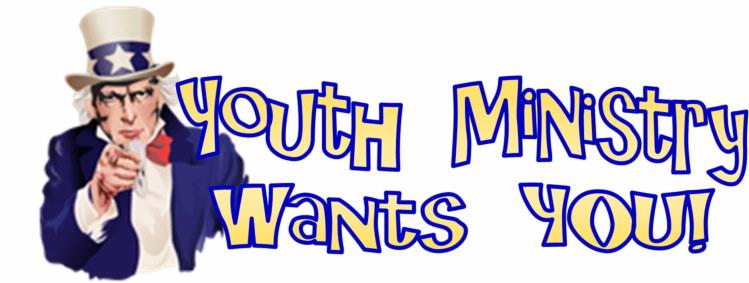 


Take the Lead!Join Youth Ministry at the Sunday Evening Mass. Become a Lector, Usher, 
Eucharistic Minister, Altar Server, 
or Choir Member (singer or musician) 

Text or call 
 Rissa: 630-487-1507